        (๑๓)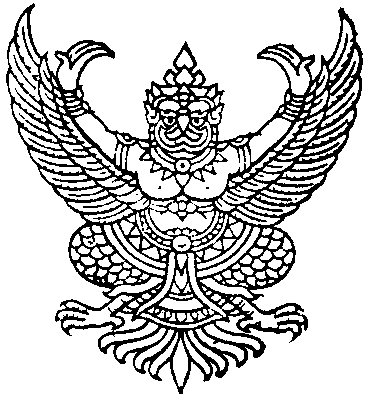 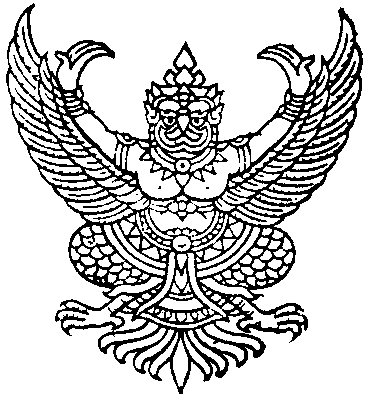        หมายเรียก       คดีแพ่งสามัญ                                               คดีหมายเลขดำที่                    /๒๕๖๓                                                                             คดีหมายเลขแดงที่                    /๒๕๖๓ในพระปรมาภิไธยพระมหากษัตริย์                                                                ศาล                                                      วันที่            เดือน                           พุทธศักราช ๒๕๖๓                                                                ความโจทก์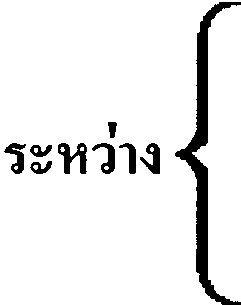 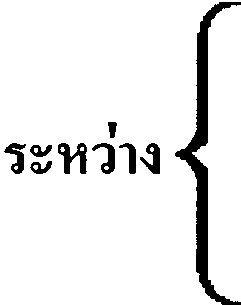 จำเลยหมายถึงจำเลย       ด้วยโจทก์ได้ยื่นฟ้องจำเลยต่อศาลนี้ มีข้อความตามสำเนาคำฟ้อง ซึ่งได้ส่งมาให้ทราบพร้อมกับหมายนี้แล้ว       เพราะฉะนั้น ให้ท่านทำคำให้การแก้คดียื่นต่อศาลภายใน ๑๕ วัน นับแต่วันที่ได้รับหมายหรือถือว่าได้รับหมายนี้       นัดชี้สองสถานและกำหนดแนวทางดำเนินคดีหรือสืบพยานโจทก์ วันที่       เดือน                 พ.ศ. ๒๕๖๑  เวลา                           นาฬิกาผู้พิพากษารับหมายวันที่ปิดหมายวันที่ผู้ส่ง(พลิก)จำเลยอยู่บ้านเลขที่                         หมู่ที่                      ถนนตรอก/ซอย                        ตำบล/แขวง                                 อำเภอ/เขตจังหวัด                                  รหัสไปรษณีย์                             โทรศัพท์คำแนะนำหากประสงค์จะไกล่เกลี่ยให้ติดต่อหน่วยงานไกล่เกลี่ยประนอมข้อพิพาทประจำศาลโทรศัพท์